NORAKSTS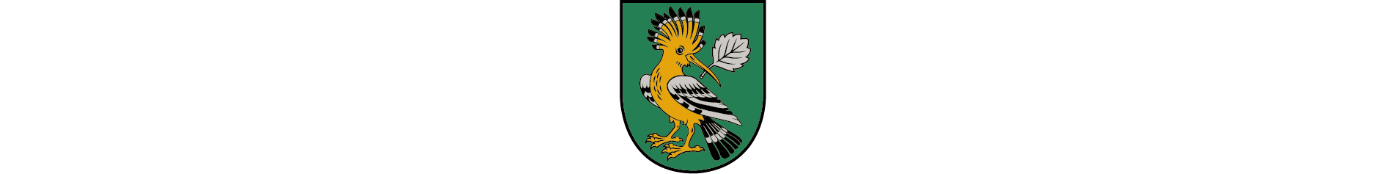 Mārupes novada pašvaldības domeDaugavas iela 29, Mārupe, Mārupes novads, LV-216767934695 / marupe@marupe.lv / www.marupe.lvMārupes novada pašvaldības domeSAISTOŠIE NOTEIKUMI Nr.4/2024MārupēAr šiem saistošiem noteikumiem tiek apstiprinātas Lokālplānojuma, ar kuru groza teritorijas plānojumu nekustamā  īpašuma Plieņciema iela 41, Mārupē, Mārupes novadā (kadastra Nr.80760031280) teritorijā, saistošās daļas:Teritorijas izmantošanas un apbūves noteikumi (1.pielikums);Grafiskā daļa – funkcionālais zonējums un aizsargjoslas, kas noteiktas pašvaldības kompetencē esošajām apgrūtinātajām teritorijām un objektiem. Grafiskā daļa pieejama Ģeoportālā: https://geolatvija.lv/geo/tapis#document_29311  (2.pielikums). Ģeoportālā pieejamā lokālplānojuma interaktīvā grafiskā daļa ir šo saistošo noteikumu neatņemama sastāvdaļa.Pašvaldības domes priekšsēdētājs		      /paraksts/		                        Andrejs Ence	NORAKSTS PAREIZSS.SprudzāneMārupes  novada pašvaldībasCentrālās pārvaldesPersonāla un dokumentu pārvaldības nodaļasdomes sekretāre  						Mārupē 07.03.2024.DOKUMENTS PARAKSTĪTS AR DROŠU ELEKTRONISKO PARAKSTU UN SATUR LAIKA ZĪMOGUApstiprināti ar Mārupes novada pašvaldības domes2024.gada 28.februāra lēmumu Nr.31 (sēdes protokols Nr.4)„Lokālplānojuma, ar kuru groza teritorijas plānojumu nekustamā  īpašuma Plieņciema iela 41, Mārupē, Mārupes novadā (kadastra Nr.80760031280) teritorijā, Grafiskā daļa un Teritorijas izmantošanas un apbūves noteikumi”Izdoti saskaņā ar likuma “Pašvaldību likums”44. panta pirmo daļu, Teritorijas attīstības plānošanas likuma 25. panta pirmo daļu,Ministru kabineta 2014. gada 14. oktobra noteikumu Nr. 628 „Noteikumi par pašvaldību teritorijas attīstības plānošanas dokumentiem” 91. punktu 